Görev Süresinin Uzatılması İsteminde Bulunan Araştırma GörevlisininLİSANSÜSTÜ EĞİTİMDE HANGİ AŞAMADA OLDUĞU YDS veya EŞDEĞER YABANCI DİL SINAVINDAN EN SON ALDIĞI PUANSON İKİ YARIYILDA GÖREV ALDIĞI DERS, LABORATUAR VE UYGULAMALI FAALİYETLERGÖREV ALDIĞI PROJELERBİLİMSEL YAYIN BİLGİLERİÜYESİ OLDUĞU BİLİMSEL DERNEKLER ve ALDIĞI ÖDÜLLERKATILDIĞI BİLİMSEL KURSLARSORUŞTURMA GEÇİRMİŞSE ALDIĞI CEZANIN TÜRÜ T.C.ATATÜRK ÜNİVERSİTESİ REKTÖRLÜĞÜSağlık Bilimleri Enstitüsü MüdürlüğüGÖREV SÜRESİ UZATMALARINDA ESAS ALINACAK BİLGİ FORMU – 1 (FORM: 27)(Araştırma Görevlisi Tarafından Doldurulacak)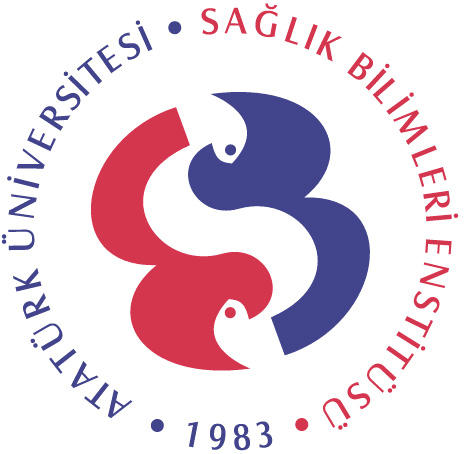 Adı SoyadıÖğrenci NumarasıFakülte / YüksekokulAnabilim Dalı  Yüksek Lisans           Ders                   Tez  Doktora                      Ders                   TezTez İzleme Komitesi Rapor No    1          2            3            4            5              6               7             8          YDS           Tarih: Ders Adı                      YarıyılıVerildiği BölümSınıfıKredi/Saati1234Projen NoProje Adı	SüresiDestekleyen KurumProjedeki GöreviYılMakale SayısıMakale SayısıBildiri SayısıBildiri SayısıYılYurt Dışı (SCI, SCI-Expanded ya da diğer yurtdışı hakemli dergiler) Dergi adı, sayısı, sayfa numaraları ve yılı yazılacakYurt İçiDergi adı, sayısı, sayfa numaraları ve yılı yazılacakYurt DışıSözlü / PostersayısıYurt İçiSözlü / PostersayısıSon atama tarihinden sonraki yayınların kapak sayfası, bildiriler ve katılım belgelerinin bir nüshası bu forma eklenecektir. Son atama tarihinden sonraki yayınların kapak sayfası, bildiriler ve katılım belgelerinin bir nüshası bu forma eklenecektir. Son atama tarihinden sonraki yayınların kapak sayfası, bildiriler ve katılım belgelerinin bir nüshası bu forma eklenecektir. Son atama tarihinden sonraki yayınların kapak sayfası, bildiriler ve katılım belgelerinin bir nüshası bu forma eklenecektir. Son atama tarihinden sonraki yayınların kapak sayfası, bildiriler ve katılım belgelerinin bir nüshası bu forma eklenecektir. Bilimsel Kuruluşun AdıAldığı Ödüller12312345 Uyarma                 Kınama                 Maaş kesimi     ☐  Kademe ilerlemesi durdurma                       DiğerAraştırma Görevlisinin			Adı, Soyadı ve İmzası						               Danışmanının               Adı, Soyadı ve İmzasıBu form ilgili Araştırma Görevlisi tarafından bilgisayar ortamında doldurulup, Danışman Öğretim Üyesi tarafından incelenip onaylandıktan sonra Anabilim Dalı Başkanlığına sunulacaktır.NOT: Son atama tarihinden sonraki yayınların kapak sayfası, bildiriler ve katılım belgelerinin bir nüshası varsa yayınlara yapılmış atıf bilgileri bu forma eklenecektir. Bu form ilgili Araştırma Görevlisi tarafından bilgisayar ortamında doldurulup, Danışman Öğretim Üyesi tarafından incelenip onaylandıktan sonra Anabilim Dalı Başkanlığına sunulacaktır.NOT: Son atama tarihinden sonraki yayınların kapak sayfası, bildiriler ve katılım belgelerinin bir nüshası varsa yayınlara yapılmış atıf bilgileri bu forma eklenecektir. 